                                                          Ο/Η ΑΙΤΩΝ/ΟΥΣΑ                                                         ……………………………………ΘΕΜΑ: «Χορήγηση άδειας υποβοηθούμενης             αναπαραγωγής (ν.4808/2021»ΛΑΜΙΑ: …………………………………………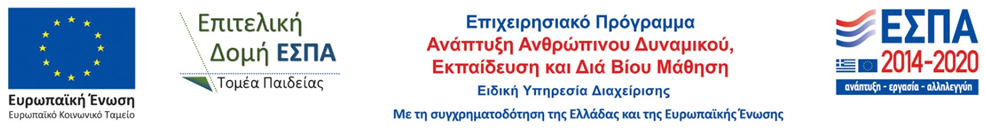 